                            O B E C  K L U B I N A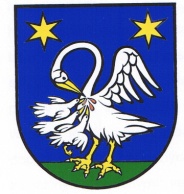 ______________________________________________________________Dodatok č. 3 k Všeobecne  záväznému nariadeniuOBCE KLUBINAč. 1/2017Výška finančných prostriedkov určených na mzdy a prevádzku na dieťa materskej školy a dieťa školských zariadení, so sídlom na území obce Klubina  v zriaďovateľskej pôsobnosti Obce Klubina                               od 01.06.2020Návrh dodatku k VZN: -  vyvesený na úradnej tabuli obce  dňa :   	  24. 04. 2020                           -  zverejnený na internetovej adrese obce  dňa :   	  24. 04. 2020                               Lehota na predloženie pripomienok k návrhu VZN do(včítane): 		  11.05. 2020Doručené pripomienky (počet) : 0						       Vyhodnotenie pripomienok k návrhu VZN uskutočnené dňa:		   12.05.2020Vyhodnotenie pripomienok k návrhu VZN doručené poslancom dňa:	  12.05.2020VZN schválené uznesením Obecného zastupiteľstva Obce Klubina dňa:  14.05.2020    pod č. :  OZ č. 6/ 51/ 2020-OZ VZN  vyvesené na úradnej tabuli obce 				 dňa :  14.05.2020 VZN zvesené z úradnej tabule obce					dňa :  01.06.2020Dodatok k VZN nadobúda účinnosť dňom 01.06.2020úradná pečiatka                                                                                                                                                           s erbom obceMgr. Božena Poliačková                                      starostka obce			         OBEC KLUBINA 		         OZ  13.05.2020DODATOK č.3 k VZN č. 1/2017Výška finančných prostriedkov určených na mzdy a prevádzku na dieťa materskej školy a dieťa školských zariadení, so sídlom na území obce Klubina v zriaďovateľskej pôsobnosti                           Obce Klubina od 01.06. 2020Zmena § 3 Určenie výšky dotácie 1. Výška dotácie na dieťa v materskej škole (ďalej len „MŠ“) sa určuje takto: a) MŠ Klubina č. 157  - 1409,- €, 2. Výška dotácie v školskej jedálni (ďalej len „ŠJ“) na potencionálneho stravníka sa určuje takto: a) ŠJ Klubina  - 391,- €, sa nahrádza takto§ 3 Určenie výšky dotácie 1. Výška dotácie na dieťa v materskej škole (ďalej len „MŠ“) sa určuje takto: a) MŠ Klubina č. 157  - 1130,- €, 2. Výška dotácie v školskej jedálni (ďalej len „ŠJ“) na potencionálneho stravníka sa určuje takto: a) ŠJ Klubina  - 390,- €, Od 01.06.2020 bude výška finančných prostriedkov určených na mzdy a prevádzku na dieťa materskej školy a dieťa školských zariadení, so sídlom na území obce Klubina  v zriaďovateľskej pôsobnosti Obce Klubina zasielaná mesačne vo výške 3885,- €Tento dodatok  č. 3 k VZN 1/2017 nadobúda účinnosť 01.06.2020Dieťa, žiak podľa kategórie školy, školského zariadeniaVýška dotácie na prevádzku a mzdy na žiaka na 12 mesiacov v euráchDieťa materskej školy         1130,00Potenciálny stravník              390,00